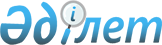 О признании утратившим силу постановления Правительства Республики Казахстан от 31 марта 2005 года № 291 "Об утверждении Правил обеспечения военизированной охраной грузов при перевозке железнодорожным транспортом"Постановление Правительства Республики Казахстан от 22 июля 2015 года № 558      Правительство Республики Казахстан ПОСТАНОВЛЯЕТ:



      1. Признать утратившим силу постановление Правительства Республики Казахстан от 31 марта 2005 года № 291 «Об утверждении Правил обеспечения военизированной охраной грузов при перевозке железнодорожным транспортом» (САПП Республики Казахстан, 2005 г., № 13, ст. 153). 



      2. Настоящее постановление вводится в действие со дня его первого официального опубликования.       Премьер-Министр

      Республики Казахстан                       К. Масимов
					© 2012. РГП на ПХВ «Институт законодательства и правовой информации Республики Казахстан» Министерства юстиции Республики Казахстан
				